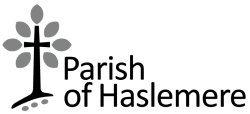 Haslemere PCCMinutes of the meeting held at the Linkon Monday 21 May 2023 at 7:30pmThe meeting was opened with a prayer led by Rev’d Chris.
Future Vision and Development in Main Areas of Church Life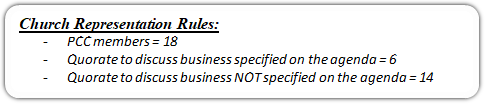 Updated January 2023Future Vision and Development in Main Areas of Church LifeSignificant Achievements for 2022Launch of a new Older Children’s GroupLaunch of a new Junior ChoirEstablishment of First CommunionsMid-week ministry to the elderly – drop in caféRe-establishment of nursing home ministry.Launch of Hearing Champions MinistryWorship and Occasional OfficeAll-age services \ morning worship accessibility for young children. Current.Establishment of an acolytes team.  Completed.Establishment of First Communions. CompletedChildren and FamiliesFamilies@4 to move to twice monthly.  Completed.Establish a regular meeting Families@4 team.  Completed.Establish better branding, communications and cross-over with other areas of church life.  Completed.Greater integration of First Steps into the wider Children and Families ministry.  Completed.Launching of a new older children’s mid-week group.  Completed.Launching of a new Parish Junior Choir.  Completed.PastoralRe-establishment of the pastoral team to operate under Covid-19 restrictions.  Completed.Create a strong link with The Hunters Centre.  Completed.Mid-week ministry to the elderly – drop in café possibility?  Completed.Re-establishment of nursing home ministry.  Completed.Re-establishment of Haslemere Hospital ministry.SchoolsIntegration of new Children and Families Worker into St Bart’s School.  Completed.Education and SpiritualityIncreasing spiritual breadth with the arrival in Grayswood of Revd Elaine Collins. Completed.Aims towards quiet days, healing, rules of life and spiritual direction ministry.Establishment of Lent and autumn courses.  Completed.Increasing network of home group support and learning.Finance, Fabric and Administration2022 Stewardship campaign to increase regular giving in spring/early summer.  Completed.Completion of Flemish Glass.  Completed.Completion of St Christopher’s Organ repair.  Completed.Review of Churchwarden’s role.Long term consideration for use of The Link, with planning for possible major redevelopment.  Current.Establishment of a fundraising hospitality group.  Completed.Redecoration of the StC upstairs room.  Completed.Communities EngagementBuilding upon our relationship with the High Street and Wey Hill shops.  Establishment of Revd Justin as High Street Chaplain.  Completed.Research into the establishment of a permanent presence on the High Street.Vocations and TrainingContinue to explore vocations with individuals.Attachment: Annual Calendar for PCC ReviewPresentChris BessantRector (Chair)Hamish DonaldsonGeraldine LambrechtsSimon IngramGeoff MartinBridget LearyChurchwardenCathy MooreKatie MorganSafeguardingPCC SecretaryDebbie Peet David SewellAndrew SilkDavid SimmonsStephen VaughanRichard ParkerAgenda itemAction 1.Apologies for Absence: John Harvey, Andrew Culshaw, Alistair Morgan, Justin Manley-Cooper, Gareth David2.Minutes of meetings and Matters Arising from March 2023.  Minutes approved.  CB sought thoughts of PCC members on APCM, particularly the new format of an evening meeting.  Well received with good use of the screen.  Suggested maybe a shuffle at mid point to relieve effects of hard pews. 3.PCC ChangesWelcoming New PCC Members – Richard not on the Electoral roll so will be co-opting on to PCC this year.   CB asked for support from the PCC for this.  Proposed by CB : Co-Option of Richard Parker as PCC Member for this year.  Approved unanimously. Deanery Synod – every 3 years there is an election of new members, with this year being Hamish, Alistair and Andrew.    CB advised that the practice of being on the Deanery Synod was under review as in its current format, it would allow someone to stay on the PCC indefinitely.   Further information to follow in due course. 4.Rector’s Report and UpdatesEaster 2023 Review. Difference in demographic showed people had sought to attend different services, with St C’s holy communion service doubled in number for last year.  The Family Communion also had a good turnout. The sharing of decorated eggs with the bereaved had been very well received.   CB felt there was future scope to hold services with other churches in the area in future years and would consider exploring this (maybe on good Friday or Maundy Thursday)..   Organ Scholarship  - a letter sent to 8 schools in the area and awaiting responses.  5.The Link Community Hub – Update Planning application submitted, which has received a few comments.  Good response from neighbours. Asked the PCC to think about how as individuals we can support the project and keep it in our prayers.  YFS has allocated us an individual advisor and there is still a lot of work to do.    Whilst approved at screening level, there are still items which need attending to before it is presented to their committee. One area of attention is the need to gather with local groups to get their commitment  to use the space once it is converted.  Not saying it is a promise of something to happen, or that the church will run the programme but more that locally there is a desire for it.  Encompass different groups (school, high lane, youth workers etc). Looking at broadening the application to not just be linked to CAB and Crossways and showing evidence of the need for the project. Lots of questionnaires to complete and retrospective documentation to support the application. DP advised there was quite a lot of work so if anyone would like to help that would be great. DP provided prayers for house groups.  DP to give KM prayers for PCC to join. 6.Parish Vision CB gave an overview of the outcomes from the recent Parish Vision Away Day.  It was felt that the PCC will need to set up groups within our committee to drive forward areas of research to determine what is involved (i.e. what do we mean by diversity for our community/welcome groups and how we drive being more welcoming and broadening things). CB felt that in September we would look to start pushing out to the parish on groups and what type of groups are needed and desired.  Hoping someone will take the lead on this from within the PCC. The Archdeacon is coming at the end of June for his visitation, but we only need the Church Development in place by then.  The PCC then sought to break down the four main areas that required further thought and action as our key priorities for moving forward.  Welcome: Develop the touch point for what people need in the future.  It is a balancing act as the Welcome shouldn’t overwhelm, and be receptive of where the line is.  CB felt that culturally we need to be welcoming to all and instilling that for all the church in everything we do.  Felt Welcome was a top priority. Diversity: Various areas within this we can review and work on.   For example, looking at groups like the Hunter Centre and asking how accessible are our services. Are we diverse as a church to our community? We have an older population, and not much youth but is that because demographically we are structured that way.  If that is the case, it is important that we make ourselves approachable to all. Q: Is diversity a gap analysis? Most people engage with the church from a point of need, so how do we identify the needs of those who are ‘missing’ in the areas – could we use the work on the Link research to help find out what the needs are within our community and who we might be able to attract. Look at having a programme that keeps people engaged who are new to the church (e.g. Alpha Courses etc).  .  The Link provides the opportunity to reach out to these areas of diversity. Hopeful that the new Youth Worker Project proposed by the Diocese might assist in finding a solution.Communications We need to grow this area but work underway on this already. FellowshipNot a huge area to cover.   Based on discussions tonight it seems as though Welcome is the key area to get a group from the PCC to be involved with, with Diversity also important but potentially covered within the work being conducted by the Link project.  CB to send an email to PCC to seek who might want to be involved in the area of Welcome.      CB to seek volunteers within the PCC to work on Welcome Focus7.Gardening Calendar - Policy Reviews and Planned ItemsSafeguarding policy: CM, GL, D Sewell and CB had reviewed. CM advised it is the standard policy from Diocese which we adopt.  DS commented on when something happens it should record that we act promptly which CM adopted. CB advised he was happy to sign it.   CM to circulate for PCC approval, with any objections/comments to be reported within 3 days..  Health, Safety and Risk Policy : KM, AC had reviewed. KM to circulate to all for comment/response within 3 days. Hire policy complete. KM to circulate both Safeguarding and Health, Safety & Risk Policy for PCC approval via email8.Regular Reports Reports to be issued prior to meeting.  If you have any questions, please contact the person named. Reports will be discussed only if there are decisions to be taken.  a. St Christopher’s Team: CMDesign to be approved by PCC at this meeting :  CB advised that there had been discussion for a number of months to buy a lighter altar as current one needs at least 3 people to move and is scratching the floor.   Cost of new lighter weight altar in region of £7000 plus, taking 4 months to build.  ST C’s seeking approval of expenditure of up to £8k but also need to make an application to the DAC to include the removal of the current altar which needs to be done sensitively.  Altar is sacred (not just a table to be used).  Faculty should include removal of the altar.  CB on costs: Friends encouraging on support – need to make a request to Friends for their support, might wish to consider match funding, CB thinks that on this basis, the cost to us could be less than half of estimated cost. PCC have to underpin this funding but hoping it will be less.  Approval sought that we will raise a faculty on this project: Proposal 1. We raise a faculty and send once we’ve decided on disposal options. Unanimously agreed. Proposal 2: Make a request to Friends for funding: Unanimously agreed. Noted we did not have samples of the wood to review.  GM to provide. GM to bring samples of altar wood to Sunday services next week for PCC to view. b. Families and children’s Groups – Nothing additional to report.c. Safeguarding:  Nothing additional to report. d.  Finance:  Nothing additional to report. e. Parish Fundraising:  Nothing additional to report. f. Fabric Committee:  Nothing additional to report. g. School Update:  Nothing additional to report. 9.AOBCommonwealth War Graves Commission: invitation to install a sign indicating war graves – Requires PCC Approval. CWGC would like us to have signs.  They will liaise with Diocese to get faculty on this.Proposal : to notify War Graves Commission that they can install a sign to all three locations : Approved unanimously.  Volunteer to minute the July meeting (KM away) Bridget agreed. c.   Rector Holiday Plans – noted he will be away from 29/5 – 19/6.CB to ask Philip Hunt if we can have information on the war graves available for those who might want them 10.Dates of 2023 meetingsPCC:    17th July, 18th September, 20th November. SC:      18th April, 26th June, 11.Closing prayer,  Meeting closed at 9.45pm. MonthRequiredAdministrationBriefingsMayCharity CommissionSafeguarding PolicyHealth, Safety & Risk Policy - next review 2022JulyChildren and FamiliesSeptemberSafeguarding Self AuditFinancial Exposure AuthoritiesPastoral MinistryNovemberBudgetConstitution of Standing CommitteeData Disclosure – next review 2022Lone Working – next review 2022YouthJanuaryAnnual ReturnBuilding Hire Agreements – next review 2023Parish VisionMarchAnnual AccountsOutward Giving Policy – next review 2022